                                                                                                          WARUNAJITH                                                                                                            Quantity Surveyor                                                                                                                    EMAIL: warunajith.391638@2freemail.comPROFESSIONAL EDUCATIONB.sc (Hons) in Quantity Surveying BirmingHam City University-UK (Accredited by RICS) (Expected to complete on Sep- 2020)   Professional Diploma in Quantity Surveying (BTEC Level 5, B.sc Foundation Level  ) Edexel – U.K conducted by ICBT campus.  Advanced Diploma in Quantity Surveying City & Guilds academic year 2009. National Certificate in Technology of Quantity Surveying conducted by Sri Lanka College of Technology in academic year 2004.OTHER ACADEMIC EDUCATIONDiploma in Engineering Draughtning Technology Conducted by National Youth Services Council Training Centre, Sri Lanka in academic year 2002.PROFILETotal 14 + years’ experience in multinational contracting organization in Kingdom of Bahrain & Sri Lanka. 07 + years’ work experience in reputed contracting organizations in Kingdom of Bahrain (GCC). Have a good background in Quantity Surveying field. Excellent communication skills, organizational ability and able to work on own initiative and as part of a team.KEY COMPETENCIES•    Tendering Process.•    Knowledge of CESMM 3 and CESMM 4.•    Knowledge of standard method of measurement (SMM7).•    Cost Reporting, Valuation of variations.•    Subcontract Management.•    Interim and final payment applications verification and recommendation for payments.•    Quantification, Costing & Documentation.•     Knowledge and experience of Lump Sum and    measure and pay contracts.•    Final Accounts and projects close out.SKILLS •    Management and Leadership.•    Negotiation and Marketing.•    In Depth knowledge of MS OFFICE.•    Working knowledge with Auto CAD.WORKING EXPERIENCE SRILANKA Sr.QUANTITY SURVEYORW.K.K.ENGINEERING CO.PVT. LTD (JAPAN)2018 SEP – 2019 MAY•   Outer circular Highway to City of Colombo     Northern Section ii (Kadawatha~Kerawalapitiya)    PROJECT DETAILS•   Project cost: 2 Million USD•    Owner: Road Development Authority – Sri Lanka.•    Main Contractor: Metallurgical Corporation of China Ltd.•    Consultant: RDC,MGC,ECL JV With the reasonable price and quality work, since its inception in 1970, World Kaihatsu Kogyo (WKK) has been the one of leading companies in asphalt paving and road construction technology. With the aim of bringing technology that lowers negative impacts on environment and road construction to the world, WKK operates network branches including Vietnam, USA, Cambodia and Sri Lanka. Head office is located in Japan. W.K.K committed to continually improve the effectiveness of  quality management system while satisfying customers by execution of Road and Highway Construction Works on time and improving our process measures according to the ISO 9001:2008, ISO 140001:2004 & OHSAS 18001:2007 standards while obliging to all relevant legal & other legislations.PRE & POST CONTRACT ADMINISTRATION.•   Cost monitoring, Controlling daily basis & coordination of project cash flow.•   Preparation of Interim payments Applications/ certificates.•   Assisting to the project manager to solve the financial issues.•    Variation, Extra work assessments, Submission & approvals.•    Assisting in claim preparation.•	Subcontractor Coordination,tendering, Negotiation, Cost planning & accounting.•     Preparation of cost report.•    Preparation of Monthly, Weekly Progress report & look ahead programmes.•	 Preparation of cash flow forecasting & monitoring financial progress accordingly.•	 Managing the Project QS team to achieve the goal.WORKING EXPERIENCE KINGDOM OF BAHRAIN COMMERCIAL  MANAGERNASEER AHMED INTERNATIONAL BUILDING CONTRACTING W.L.L2017 SEP – 2018 SEP15 Nos Of D11 Type Villa Project at Diyar Al muharraq.2 Storey Luxury villa with basement at A’Ali Project.       Villa Modification job at Salmabad.Luxury type villa to Mr. Al Alawi at Barbar. NAIBCO is the specializes in Buildings construction projects. NAIBCO under taking projects on turnkey basis.PRE & POST CONTRACT ADMINISTRATION.•    Project tendering activities, especially preparation of tender       documents & evaluation.•    Cash flow forecasting.•    Variation, Extra work assessments, Submission & approvals.•    Assisting in claim preparation.•	Subcontractor tendering, Negotiation, Cost planning & accounting.•     Preparation of cost report.•     Preparation of Interim payments Applications/ certificates & settlement of final account.•    Cost monitoring, Controlling & coordination of project cash flow.•	 Preparation of cash flow forecasting & monitoring financial progress accordingly.WORKING EXPERIENCEKINGDOM OF BAHRAIN QUANTITY SURVEYORBAHRAIN MOTORS COMPANY W.L.L.2015 FEB – 2017 SEPINFRASTRUCTURE PROJECTSBahrain Affordable housing PPP project Infrastructure –Island 14.Durrat Al Marina Phase 2 Infrastructure Work project.        Durrat Al marina Temporary Causeway.Opening of roads in Burhama Block 351 Road 5121 & Environs.Asphalt & Civil Term Contract work at various locations in Bahrain.   BUILDING PROJECTS28 Stories Capricon Tower  Project at Juffair.Montreal Car show room Project at Sitra.Construction of Boundry wall,Asphalting at the Proposed Emergency Center at Dumistan (Phase1).        Construction of EDD Emergency Center at Dumistan (Phase2).   Engaged in pre & post contract activities in major projects in Kingdom.BMC is the specializes in Infrastructure Projects, Buildings, Earthworks & Kerbing, Drainage & Water Supply, Irrigation, Road Construction and Earth Moving Projects. Since its inception, the company has emerged as a leader in the construction industry in Kingdom of Bahrain.PRE & POST CONTRACT ADMINISTRATION.•    Project tendering activities, especially preparation of tender       documents & evaluation.•    Cash flow forecasting.•    Variation, Extra work assessments, Submission & approvals.•    Assisting in claim preparation.•	Subcontractor tendering, Negotiation, Cost planning & accounting.•     Preparation of cost report.•     Preparation of Interim payments Applications/ certificates & settlement of final account.•    Cost monitoring, Controlling & coordination of project cash flow.•	 Preparation of cash flow forecasting & monitoring financial progress accordingly.•    Drawing preparation work for the measurement sheets.     WORKING EXPERIENCE- KINGDOM OF BAHRAINQUANTITY SURVEYOREASTERN ASPHALT & MIXED CONCRETE COMPANY W.L.LAPR – 2015 FEBMinasalaman Interchange Project Civil & Asphalt work.Improvement of Road 115-Sitra Industrial area.Proposed Traffic signal @ Zallaq highway/Ave 55 junction.Rehabilitation of Ave26 & 36 (East Bound &West Bound)-Hamad Town.Reconstruction of Manama Roads Blk 304,30 &325.       Construction of Roundabout 18 to Zaid bin omeera link road.Abusaiba Blk 475-Avenue 67 & Environs Civil & Asphalt work.Construction of Rawadha Palace Access Roads.Civil & Asphalt Work @ Bahrain national Theater Project.Engaged in pre & post contract activities in major projects in Kingdom.EAMCO is the pioneer construction company (Grade “AA”) for Infrastructure Projects,Road Construction and Earth Moving Projects in the kingdom of Bahrain.CONTINUE…  QUANTITY SURVEYOREASTERN ASPHALT & MIXED CONCRETE COMPANY W.L.LAPR – 2015 FEBDurrat Al Marina Phase 1 Infrastructure Work project.Civil & Asphalt term contract in various location in Bahrain.Civil & Asphalt term contract in various location in Bahrain.PRE & POST CONTRACT ADMINISTRATION•    Preparation of Tender documents.•    Tender evaluation and preparation of tender reports.•    Quantity Take off, Setting out, COGO calculation by using GPS survey Instrument.•    Value engineering, Cost reports, evaluations, negotiations, claims.•	Preparation of Interim Payments Certificates and settlement of final accounts.•     Finalizing the quantities for monthly evaluation for the projects.•     Dealing with ministry Engineer’s & QS’s for getting Approvals for measurement sheets, Joint measurements, finalizing the quantities for monthly evaluation for the projects.•    Variation, Extra work assessments, submission & Approvals.•	 Material ordering, reconciliation and supplier selections.•    Drawing preparation work for the measurement sheets.     WORKING EXPERIENCE-SRI LANKAQUANTITY SURVEYORKUMAGAI GUMI CO.LTD (JAPAN)2005 JAN – 2011 FEB• Southern Transport Development   Project (Stage I).    PROJECT DETAILSMajor highway project in Sri LankaThe project consists of 60km length dual 2 lane highway,  22 road & river bridges,  89 metal underpasses and around  100 Box culvert & pipe culverts.•   Project cost: 91 Million USD•    Owner: Road Development Authority – Sri Lanka.•    Client: Asian Development Bank. •    Consultant: Hal crow Group Ltd/ Rough ton International.Duties as a Quantity Surveyor at private sector overseas organization in Sri Lanka include, post contract   sub-contractor Quantity   Surveying practice specialized in Road Construction & Building construction.PRE & POST CONTRACT ADMINISTRATION•    Taking off quantities.• Sound knowledge about taking off the quantities for structures &     Reinforcements. (Metal under pass structures, Box culvert, Bridges, Retaining wall/ Huesker wall, cascade Structure Etc.).•     Take off quantities using by AutoCAD.•     Drawing preparation for related to measurement.•     Measurement sheet preparation work.•     Interim payment Applications preparation work.•     Follow up Payments certificate Issuing Process.•     Forecasted cost estimate preparation work.•     Bar bending schedules preparations work.•    Cost Estimation Work for Extra works, Variations, Claims.•    Working with survey data (using Total Station & T-com software).•    Engaged with BOQ, Estimates & multi story building drawings preparation work as a part time work.PERSONAL PROFILE•    Date of Birth                  : 08th July 1983•    Sex                                  : Male•    Nationality                     : Sri Lankan•    Marital Status                : Married•    Current Location           : UAE•    Driving License              : Holder of Bahrain driving license                                               (Holder of International License)                                                                                                                            Holder of Srilankan driving license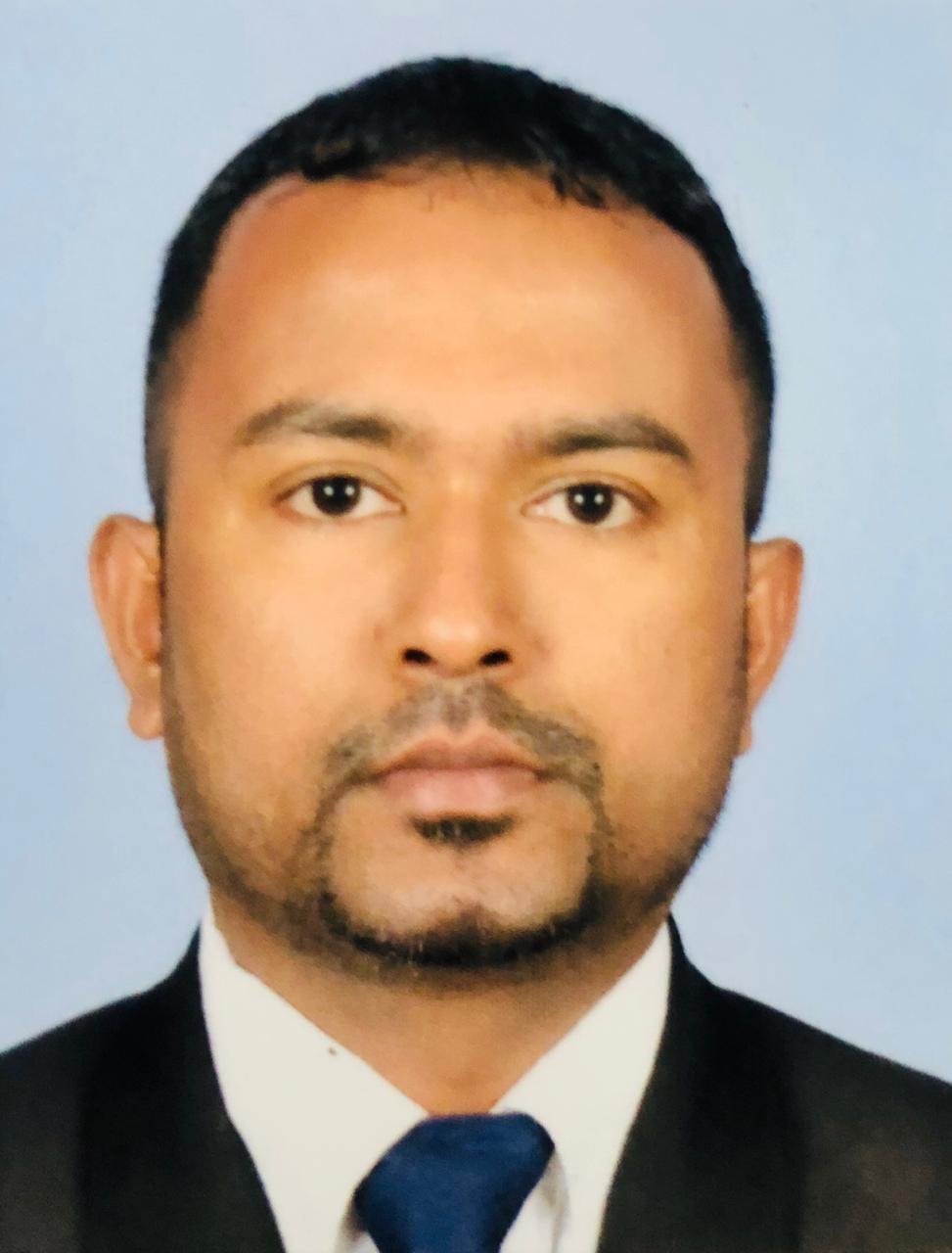 